UFFICIO TRIBUTIMODULO PRESENTAZIONE RECLAMI Gentile Cittadino,il presente modulo per segnalare reclami su eventuali disservizi riscontrati nei servizi pubblici erogati dal Comune di Basciano, può essere presentato debitamente compilato in ogni sua parte, attraverso una delle seguenti modalità:a mano o spedito per posta al Comune di Basciano, Piazza del Municipio, 1 - 64030 Basciano (TE);tramite posta elettronica: ufficio.tributi@comune.basciano.te.it;tramite posta elettronica certificata: postacert@pec.comune.basciano.te.it;Resta ferma la facoltà d’inoltrare reclami verbali, anche telefonando al numero: 0861 650156.Il reclamo dev’essere formulato in modo chiaro, preciso, dettagliato e con tutte le informazioni necessarie per l’individuazione del problema segnalato e per facilitarne l’accertamento.Non saranno tenuti in considerazione reclami anonimi, generici o esclusivamente offensivi. È quindi indispensabile indicare nome, cognome e indirizzo: i dati verranno forniti solo agli uffici interni del Comune per il proseguimento della pratica, fatto salvo il diritto di accesso disciplinato dalla L. 241/1990 e successive modifiche, che garantisce agli interessati la visione degli atti, la cui conoscenza sia necessaria per curare o per difendere i loro diritti soggettivi e interessi legittimi.Su richiesta dell’interessato, i competenti Uffici daranno puntuale risposta scritta circa l’esito del reclamo entro 30 giorni dal suo ricevimento. Qualora, tuttavia, la questione sollevata con il reclamo sia particolarmente complessa o comunque di non immediata definizione, sarà inoltrata all’interessato motivata comunicazione scritta sulla necessità di proroga ai fini dell’espletamento dell’intera pratica, stabilendo un ulteriore termine ordinariamente non superiore a 30 giorni.RECLAMO RIFERITO AL SEGUENTE SERVIZIO:____________________________________________________________________________________________________________________________________________________________________________________________________________________________________________________________________________________________________________________________________________________________OGGETTO DEL RECLAMO (descrivere i fatti oggetto di reclamo con le relative date)_______________________________________________________________________________________________________________________________________________________________________________________________________________________________________________________________________________________________________________________________________________________________________________________________________________________________________________________________________________________________________________________________________________________________________________________________________________________________________________________________________________________________________________________________________________________________________________________________________________Si desidera una risposta scritta (barrare se interessati):   □ sìCompilare con i proprio dati anagrafici i seguenti campi:Cognome _________________________________________Nome_________________________________Residente a______________________________________________________________________________in Via_____________________________n°__ p.__ i.__CAP______Cod. fiscale________________________tel__________________________________________e-mail______________________________________Il sottoscritto dichiara di aver preso visione dell’informativa relativa al trattamento dei dati personali riportata in fondo al presente modulo.       Luogo e data	         Firma___________________	__________________________Informativa sul trattamento dei dati personali ai sensi dell’art. 13 del Regolamento (UE) 2016/679 Il Comune di Basciano, in qualità di titolare, con sede in Piazza del Municipio, 1 64030 Basciano (TE); email: protocollo@comune.basciano.te.it; PEC: postacert@pec.copmune.basciano.te.it; centralino: 0861 650156, tratterà i dati personali raccolti, con modalità prevalentemente informatiche e telematiche, per l'esecuzione dei propri compiti di interesse pubblico, ivi incluse le finalità di archiviazione, di ricerca storica e di analisi per scopi statistici, in relazione al procedimento avviato. Il conferimento dei dati è obbligatorio e il loro mancato inserimento non consente lo svolgimento degli adempimenti procedimentali. I dati saranno trattati per tutto il tempo del procedimento e, successivamente alla sua cessazione, i dati saranno conservati in conformità alle norme sulla conservazione della documentazione amministrativa. I dati saranno trattati esclusivamente dal personale e dai collaboratori del Comune di Basciano o dai soggetti espressamente nominati come responsabili del trattamento. Al di fuori di queste ipotesi i dati non saranno comunicati a terzi né diffusi, se non nei casi specificamente previsti dal diritto nazionale o dell'Unione europea. Gli interessati hanno il diritto di chiedere al titolare del trattamento l'accesso ai dati personali e la rettifica o la cancellazione degli stessi o la limitazione del trattamento che li riguarda o di opporsi al trattamento (artt. 15 e ss. del Regolamento (UE) 2016/679). 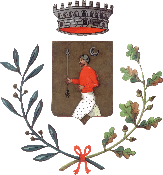 C O M U N E    D I    B A S C I A N OProvincia di TeramoMail: ufficio.tecnico@comune.basciano.te.it   Pec: postacert@pec.comune.basciano.te.itc.a.p.  64030          tel. 0861.650156          fax  0861.650927          www.comune.basciano.te.it